Application for TLT Grants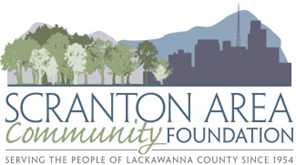 Date ____________________________		Requested Grant Amount __________________________Organization ____________________________________Email____________________________________Name of Program/Project for which grant is sought___________________________________________Federal EIN# (required by IRS for check disbursement)________________________________________Address__________________________________________________________________________________City ________________________________________     State__________  Zip________________________Contact Person/Title_____________________________________   Phone  _________________________Please respond to the following points in the order listed, using a maximum of three pages.  In addition to your narrative, please include the attachments listed. 1.	Please give a brief description of your organization, including its mission, programs and services, target population(s),             target geographical area(s), impact summary, priority actions and any recent achievements.2.	Please provide a description of your specific program or project for which this grant is requested and include information which will illustrate how the program/project will benefit your organization, those whom the program is intended to serve, and the community.  In addition to your program description, discuss what distinguishes your program from other services which address these issues, as well as any innovations you will incorporate.  3.	Please provide a statement of need describing the area of interest that your program addresses - such as children’s issues,          human services, the arts, etc. – and the problem or opportunity to be addressed.4.	What geographical area of the community does your program impact and does it extend beyond Lackawanna County?5.	What is your timeline for implementation, the specific results that will occur, the specific results you expect to achieve          through this project/program and how you will measure those results in both qualitative and quantitative ways?Required Attachments:	1.	Proposed program/project budget reflecting income sources (expected and secured) and expenses, including the                  amount requested from SAF and the total program/project budget	2.	Copy of IRS verification of tax exempt status 501(c)(3) letter	3.     Current PA Bureau of Charitable Organizations Certificate	4.	Board authorization for grant request (Minutes, resolution, OR signature of the Board chairman)	5.	List of board membersPlease submit your application with attachments via email to cathyf@safdn.org . For assistance, contact the office at 570-347-6203